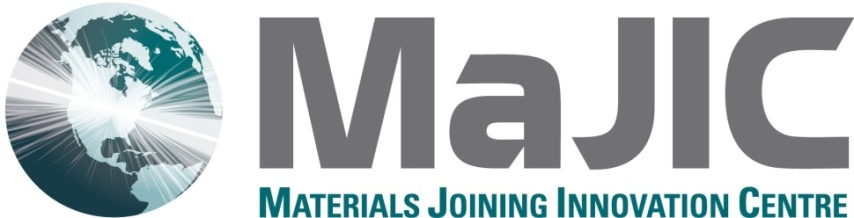     P.O. Box 303, Kirkland Lake, Ontario P2N 3H7    www.majic-ca.org    Phone / téléphone: (705) 567-6411
    Fax / télécopie: (705) 567-6303Help Support MaJIC!Our company, _________________(Company Name) pledges a donation to the Materials Joining Innovation Centre (MaJIC) of:Amount:□	$1500.□	$4,500.□	$12,000.□	$25,000.□	$50,000.□	Other: $				Payment Schedule:□	One time only□ Divided into multiyear donations.Check number of years:1 Year   ____2 Years ____3 Years ____□	Other: 	Authorized Company Representative: 							Title: 												Signature of Authorized Company RepresentativeContact Person (if different from above): 						 Title: 												If you wish to receive a tax-deductible receipt, please make your cheque payable to The Northern College Foundation—MaJIC.  If no tax receipt is required, please make your cheque payable to MaJIC.Send your cheque to MaJIC, PO Box 303, Kirkland Lake, ON P2N 3H7. Thank you very much for supporting MaJIC!